   ZAPROSZENIE NA SZKOLENIE 
ONLINE na żywo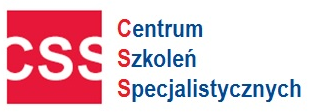 Zmiany w zasiłkach ZUS -nowe obowiązki i interpretacje -praktyczne warsztatyHarmonogram szkoleń online - (proszę zaznaczyć X przy wybranym terminie) 
Cena: 390 netto.
 Cena obejmuje: link do szkolenia dla 1 uczestnika, materiały szkoleniowe i certyfikat  w formie elektronicznejWykładowca: :  Praktyk z kilkunastoletnim doświadczeniem zawodowym z zakresu ubezpieczeń społecznych. Doświadczony audytor z tematów prawidłowego ustalania podstaw wymiaru świadczeń chorobowych. Wieloletni wykładowca z zakresu ubezpieczeń społecznych na kursach i szkoleniach organizowanych przez uznane firmy szkoleniowe w Polsce.Formularz ZGŁOSZENIA na szkolenieWarunkiem uczestnictwa w szkoleniu jest do wyboru: Przesłanie karty zgłoszeniowej na adres email: szkolenia@szkolenia-css.pl lub na fax. 17 78 52 179 lub zgłoszenie na formularzu online na https://szkolenia-css.pl/ lub zgłoszenie telefoniczne: 721 649 991/ 530 112 064. Dzień przed szkoleniem otrzymują Państwo link na podanego maila, materiały zostaną wysłane odrębnym mailem w dniu szkolenia. Faktura płatna po szkoleniu 21 dni od dnia wystawienia . Faktura z certyfikatem zostanie wysłana na podany adres e-mail.Uwaga! W przypadku rezygnacji ze szkolenia w terminie krótszym niż 5 dni przed, zgłaszający ponosi pełne koszty szkolenia.       Oświadczam, iż środki wydatkowane na ww. szkolenie pochodzą ze środków publicznych w rozumieniu przepisów prawa w  a) całości  b) przynajmniej w 70% ( * jeżeli dotyczy Państwa  proszę zaznaczyć w kwadracie krzyżyk  i zakreślić   a) lub b) ) wówczas faktura za szkolenie będzie wystawiona bez VAT-u ) Dane niezbędne do wystawienia faktury:Administratorem Państwa danych osobowych jest Centrum Szkoleń Specjalistycznych NIP 813 332 02 68 Państwa dane będą przetwarzane wyłącznie w celu wystawienia faktur, prawidłowego wykonywania obowiązków rachunkowo-podatkowych oraz wystawienia zaświadczeń potwierdzających uczestnictwo w szkoleniu. Państwa dane dotyczące nr telefonu oraz adresu mailowego, które uczestnik szkolenia podaje całkowicie dobrowolnie będą przetwarzane na potrzeby informacyjne i marketingowe. Podstawą przetwarzania ww. danych jest prawnie uzasadniony cel związanych z oferowaniem usług własnych przez administratora. Dostęp do Państwa danych będą mieli wyłącznie pracownicy naszej firmy oraz podmioty i firmy współpracujące, w tym zapewniające obsługę systemów informatycznych. Państwa dane będą przetwarzane przez okres wynikający z kryterium prowadzenia działalności szkoleniowej przez naszą firmę. Państwa dane nie będą udostępniane, przekazywane żadnym innym podmiotom zewnętrznym. Przysługuje państwu prawo do: żądania dostępu do danych osobowych, ich sprostowania, usunięcia lub ograniczenia, a także prawo do wniesienia sprzeciwu wobec przetwarzania oraz przeniesienia danych i wniesienia skargi do Prezesa Urzędu Ochrony Danych Osobowych dotyczącej przetwarzania przez nas Państwa danych osobowych. Państwa dane nie będą wykorzystywane do profilowania, ani podejmowania zautomatyzowanych decyzji. Zgłaszający oraz uczestnik oświadczają iż podają swoje dane osobowe całkowicie dobrowolnie i wyrażają zgodę na ich przetwarzanie zgodnie z Rozporządzeniem Parlamentu Europejskiego i Rady (UE) 2016/679 oraz ustawą z dnia 18 lipca 2002 r. o świadczeniu usług drogą elektroniczną (Dz. U. Nr 144, poz. 1204 z późniejszymi zmianami) dla celów informacyjnych i marketingowy   NIP: 813 332 02 68                                                                        Fax: (17) 78 52179                                  PROGRAM SZKOLENIA Zmiany w zasiłkach ZUS -nowe obowiązki i interpretacje -praktyczne warsztatySzkolenie dotyczy obowiązujących i zmieniających się zasad ustalania uprawnień oraz naliczenia podstawy wymiaru świadczeń i zasiłków rozliczanych a ciężar składek ZUS. Wszelkie zagadnienia są wyjaśniane na podstawie praktycznych przykładów. Program zawiera naliczenia świadczeń na zasadach ogólnych oraz w oparciu o ustawę covidową w związku z ustawami wprowadzonymi w październiku i grudniu 2020 r. dotyczącymi przeliczenia podstawy zasiłku związanego ze zmianami wymiaru czasu pracy lub obniżeniem wynagrodzeń w porozumieniu z przedstawicielami pracowników w czasie COVID.Ponadto na szkoleniu zostaną omówione najistotniejsze zmiany  w systemie ubezpieczeń społecznych, które weszły w życie 18 września 2021 oraz wejdą od 1 stycznia 2022r. w zakresie zasiłków i świadczeń jak i w latach późniejszych w oparciu o strategię ZUS na lata 2021-2025.PROGRAM SZKOLENIAZasiłki w czasie pandemii – omówienie prawa  świadczeń , które przysługują ubezpieczonym w trakcie pandemii- e-zla, kwarantanna, izolacja, zasiłek opiekuńczy, dodatkowy zasiłek opiekuńczy, zasiłek macierzyński (przerwa w urlopach związanych z rodzicielstwem, dzielenie się urlopami pomiędzy rodzicami dziecka, wyrównania zasiłku, sytuacje, które prowadzą do nadpłaty świadczeń)Podstawa wymiaru zasiłku – prawo do zasiłku po krótkim okresie podlegania ubezpieczeniu chorobowemu, zasady uzupełnienia podstawy wymiaru zasiłku – kiedy średnia urlopowa nie stanowi podstawy wymiaru świadczeń, 30 krotność i jej wpływ na ustalenie podstawy zasiłku,  składniki periodyczne ( m-czne, kwartalne, roczne oraz inne okresy) i zasady przyjmowania składnika w odpowiedniej proporcji, omówienie zagadnień mających wpływ na przeliczenie podstawy wymiaru zasiłku, zmiany regulaminu wynagrodzeń, zamiana składnika wynagrodzenia na inny, zmiana stanowiska i zamiana składnika na inny, a ustalenie podstawy wymiaru zasiłku.Zmiana wymiaru czasu pracy, zmiana wymiaru czasu pracy w porozumieniu z przedstawicielami pracowników, a przeliczenie podstawy wymiaru świadczeń po 9 października i 16 grudnia 2020r.,kiedy pomimo zmiany wymiaru czas pracy w związku z covid nie należy stosować zasad z ustaw zmieniających.Waloryzacja podstawy zasiłku, minimalne wynagrodzenie , a wpływ na przeliczenie podstawy wymiaru zasiłku w związku ze zmianą wymiaru czasu pracy.Praktyczne przykłady – część warsztatowa- rozwiązywanie sytuacji zasiłkowychZmiany w ustawie o systemie ubezpieczeń społecznych oraz w ustawie o świadczeniach pieniężnych z ubezpieczenia społecznego w razie choroby i macierzyństwa 2022/2023- zgłoszenia w ZUS wspólników spółek- od kiedy obowiązek ubezpieczeniowy- dobrowolne ubezpieczenie chorobowe – co się zmieni w zasadach podlegania- ustalenie okresu zasiłkowego wg nowych zasad- zasiłek chorobowy po ustaniu tytułu do ubezpieczenia- zmiana wysokości zasiłku chorobowego- ponowne ustalenie podstawy wymiaru zasiłku po zmianach-  zasiłek macierzyński - czy utrata tytułu do ubezpieczeń z przyczyn niezależnych od ubezpieczonego spowoduje odmowę prawa do zasiłku? - prawo do świadczeń osób z uprawnieniami emerytalnymi – ujednolicenie zasad-zasiłek z ubezpieczenia chorobowego i wypadkowego na tych samych zasadach?zmiany w ubezpieczeniu wypadkowym - obowiązki płatnika składek względem ZUS - zasady rozliczeń z ZUS po zmianach- automatyzacja rozliczeń- co warto wiedzieć o jednolitym pliku ubezpieczeniowym- zasiłki ZUS w nowej odsłonie- kto będzie płatnikiem zasiłków- kto dokona rozliczenia składek i zasiłków po wprowadzeniu JPU- jakich informacji będzie wymagał ZUS i czy będzie można skorygować przekazane informacje- na jakich zasadach ZUS ustali prawo do świadczeń oraz wyliczy podstawę wymiaru zasiłku(zmiany w ustalaniu uprawnień do świadczeń oraz w podstawie wymiaru zasiłku, które muszą zostać wprowadzone w związku z automatyzacją świadczeńOprócz ogłoszonych szkoleń realizujemy również szkolenia dedykowane /integracyjne dla firm/instytucji z zakresu prawa pracy, ZUS, podatki, BHP itp.Więcej informacji pod linkiem :  https://szkolenia-css.pl/szkolenia-dedykowane/
Konsultacje telefoniczne – bieżąca pomoc prawna z prawa pracyKontakt pod mailem biuro@szkolenia-css.ploraz nr tel. 722 211 771   lub 721 649 991www.szkolenia-css.plmail: szkolenia@szkolenia-css.plTel. 721 649 991, 530 112 064Tel. (17) 78 51 961Fax: (17) 78 52 179terminX czas trwaniaprowadzący 13.02.202309.00-13.00Praktyk z zakresu ZUS10.03.202309.00-13.00Praktyk z zakresu ZUSImię i NazwiskoAdres e-mailtel. kontaktowyNabywca:  NIPOdbiorca:                  …………………………………………  Data , pieczęć  i podpis zgłaszającego CENTRUM SZKOLEŃ                                                               Tel. 721 649 991                                     mail: szkolenia@szkolenia-css.pl  SPECJALISTYCZNYCH                                                            Tel. (17) 7851961                                   www.szkolenia-css.pl            www.szkolenia-css.plmail: szkolenia@szkolenia-css.plTel. 721 649 991, 530 112 064Tel. (17) 78 51 961Fax: (17) 78 52 179